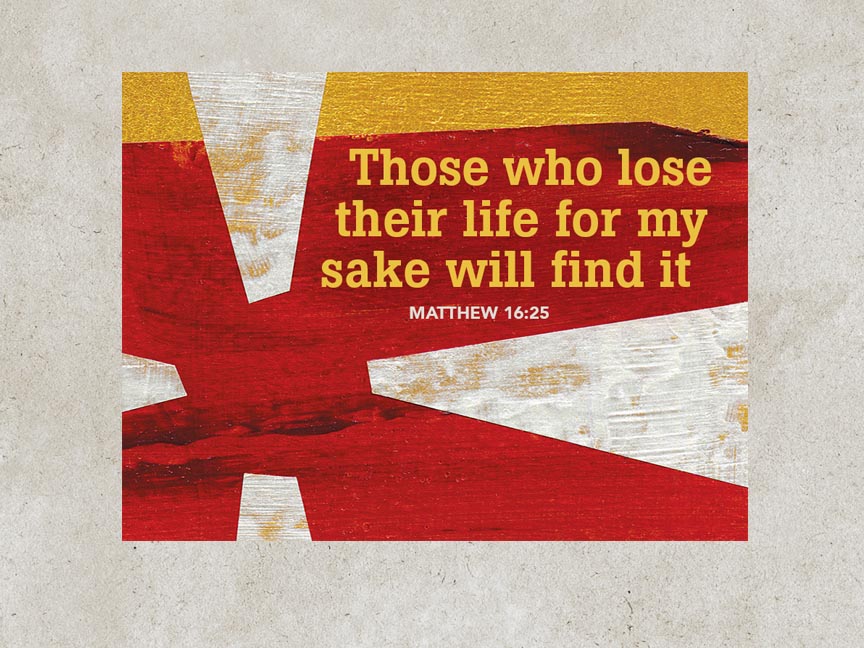 Complete Worship FolderAugust 30, 20208:00am & 10:30amASCENSION LUTHERAN CHURCH8695 Gratiot Road   Saginaw, MI  48609   (989)781-2170Email address: ascensionlc@sbcglobal.netJulie Bailey, Pastor       Sunday Worship 8:00am & 10:30am Wednesday Worship 7:00pmThirteenth Sunday after Pentecost                                                                                         August 30, 2020Welcome and Announcements Confession and ForgivenessP: Blessed be the holy Trinity, ☩ one God, whose steadfast love is everlasting, whose faithfulness endures from generation to generation.C: Amen.P: Trusting in the mercy of God, let us confess our sin.Silence is kept for reflection.P: Reconciling God...we confess that we do not trust your abundance, and we deny your presence in our lives. We place our hope in ourselves and rely on our own efforts. We fail to believe that you provide enough for all. We abuse your good creation for our own benefit. We fear difference and do not welcome others as you have welcomed us. We sin in thought, word, and deed. By your grace, forgive us; through your love, renew us; and in your Spirit, lead us; so that we may live and serve you in newness of life. C: Amen.P: Beloved of God, by the radical abundance of divine mercy we have peace with God through ☩ Christ Jesus, through whom we have obtained grace upon grace. Our sins are forgiven. Let us live now in hope.For hope does not disappoint, because God’s love has been poured into our hearts through the Holy Spirit.C: Amen.GreetingP: The grace of our Lord Jesus Christ, the love of God, and the communion of the Holy Spirit be with you all.                      C: And also with you.Prayer of the Day P: Let us pray...O God, we thank you for your Son, who chose the path of suffering for the sake of the world. Humble us by his example, point us to the path of obedience, and give us strength to follow your commands, through Jesus Christ, our Savior and Lord. Amen.First Reading: Jeremiah 15:15-2115O Lord, you know; remember me and visit me, and bring down retribution for me on my persecutors. In your forbearance do not take me away; know that on your account I suffer insult. 16Your words were found, and I ate them, and your words became to me a joy and the delight of my heart; for I am called by your name, O Lord, God of hosts. 17I did not sit in the company of merrymakers, nor did I rejoice; under the weight of your hand I sat alone, for you had filled me with indignation. 18Why is my pain unceasing, my wound incurable, refusing to be healed? Truly, you are to me like a deceitful brook, like waters that fail.
19Therefore thus says the Lord: If you turn back, I will take you back, and you shall stand before me. If you utter what is precious, and not what is worthless, you shall serve as my mouth. It is they who will turn to you, not you who will turn to them. 20And I will make you to this people a fortified wall of bronze; they will fight against you, but they shall not prevail over you, for I am with you to save you and deliver you, says the Lord. 21I will deliver you out of the hand of the wicked, and redeem you from the grasp of the ruthless.L: The word of the Lord.C: Thanks be to God!Second Reading: Romans 12:9-219Let love be genuine; hate what is evil, hold fast to what is good; 10love one another with mutual affection; outdo one another in showing honor. 11Do not lag in zeal, be ardent in spirit, serve the Lord. 12Rejoice in hope, be patient in suffering, persevere in prayer. 13Contribute to the needs of the saints; extend hospitality to strangers. 14Bless those who persecute you; bless and do not curse them. 15Rejoice with those who rejoice, weep with those who weep. 16Live in harmony with one another; do not be haughty, but associate with the lowly; do not claim to be wiser than you are. 17Do not repay anyone evil for evil, but take thought for what is noble in the sight of all. 18If it is possible, so far as it depends on you, live peaceably with all. 19Beloved, never avenge yourselves, but leave room for the wrath of God; for it is written, “Vengeance is mine, I will repay, says the Lord.” 20No, “if your enemies are hungry, feed them; if they are thirsty, give them something to drink; for by doing this you will heap burning coals on their heads.” 21Do not be overcome by evil, but overcome evil with good.L: The word of the Lord.C: Thanks be to God!P: The Holy Gospel according to Matthew, the sixteenth chapter.C: Glory to you, O Lord.Gospel: Matthew 16:21-2821From that time on, [after Peter confessed that Jesus was the Messiah,] Jesus began to show his disciples that he must go to Jerusalem and undergo great suffering at the hands of the elders and chief priests and scribes, and be killed, and on the third day be raised. 22And Peter took him aside and began to rebuke him, saying, “God forbid it, Lord! This must never happen to you.” 23But he turned and said to Peter, “Get behind me, Satan! You are a stumbling block to me; for you are setting your mind not on divine things but on human things.” 24Then Jesus told his disciples, “If any want to become my followers, let them deny themselves and take up their cross and follow me. 25For those who want to save their life will lose it, and those who lose their life for my sake will find it. 26For what will it profit them if they gain the whole world but forfeit their life? Or what will they give in return for their life? 27“For the Son of Man is to come with his angels in the glory of his Father, and then he will repay everyone for what has been done. 28Truly I tell you, there are some standing here who will not taste death before they see the Son of Man coming in his kingdom.”P: This is the gospel of our Lord.C: Praise to you, O Christ.SermonHymn of Response: “The Power of the Cross” (CCLI #4490766)				Oh to see the dawn of the darkest dayChrist on the road to CalvaryTried by sinful men torn and beaten thenNailed to a cross of wood	This the pow'r of the cross Christ became sin for usTook the blame bore the wrath We stand forgiven at the crossOh to see the pain written on Your faceBearing the awesome weight of sinEv'ry bitter thought ev'ry evil deedCrowning Your bloodstained browThis the pow'r of the cross Christ became sin for usTook the blame bore the wrath We stand forgiven at the crossNow the daylight flees now the ground beneathQuakes as its Maker bows His headCurtain torn in two dead are raised to lifeFinished the vict'ry cryThis the pow'r of the cross Christ became sin for usTook the blame bore the wrath We stand forgiven at the crossOh to see my name written in the woundsFor through Your suff'ring I am freeDeath is crushed to death life is mine to liveWon through Your selfless love	This the pow'r of the cross Son of God slain for usWhat a love what a cost We stand forgiven at the crossCCLI License #2006453Apostles’ Creed   I believe in God, the Father almighty, creator of heaven and earth. I believe in Jesus Christ, his only Son, our Lord. He was conceived by the power of the Holy Spirit and born of the virgin Mary. He suffered under Pontius Pilate, was crucified, died, and was buried. He descended into hell. On the third day he rose again.He ascended into heaven, and is seated at the right hand of the Father. He will come again to judge the living and the dead. I believe in the Holy Spirit, the holy catholic Church, the communion of saints, the forgiveness of sins, the resurrection of the body, and the life everlasting. Amen.The Prayers of the Children of GodEach petition ends…Lord, in your mercy.Congregation responds…Hear our prayer.Offering PrayerP: Let us pray...God of goodness and growth, all creation is yours, and your faithfulness is as firm as the heavens. Water and word, wine and bread: these are signs of your abundant grace. Nourish us through these gifts, that we might proclaim your steadfast love in our communities and in the world, through Jesus Christ, our strength and our song. Amen. ThanksgivingLord’s PrayerOur Father, who art in heaven, hallowed be thy name, thy kingdom come, thy will be done, on earth as it is in heaven. Give us this day our daily bread; and forgive us our trespasses, as we forgive those who trespass against us; and lead us not into temptation, but deliver us from evil. For thine is the kingdom, and the power, and the glory, forever and ever. Amen.BlessingP: Neither death, nor life, nor angels, nor rulers, nor things present, nor things to come, nor powers, nor height, nor depth, nor anything else in all creation, will be able to separate us from the love of God in Christ Jesus. God, the creator, ☩ Jesus, the Christ, and the Holy Spirit, the comforter, bless you and keep you in eternal love. Amen.Dismissal	P:  Go in peace. Christ is with you.C:  Thanks be to God.Dismissal Video: “Shout to the Lord”Invitation/Distribution of Holy CommunionFrom Sundays and Seasons.com. Copyright 2020 Augsburg Fortress. All rights reserved. Reprinted by permission under Augsburg Fortress Liturgies Annual License #26501. New Revised Standard Version Bible, copyright 1989, Division of Christian Education of the National Council of the Churches of Christ in the United States of America. Used by permission. All rights reserved.                 